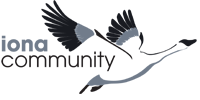 FINANCE AND COMPLIANCE MANAGER APPLICATION FORM THE IONA COMMUNITY  CRIMINAL CONVICTIONS - DECLARATION FORM  Private & Confidential  Please complete this form in full, if you require additional space please continue on a separate sheet.  Please seal this form in a separate envelope, mark it: 'Declaration Form - Confidential’ and return along with your application form. The information you give in this form will be treated in the strictest confidence and if you are called for an interview will be shared only with those people directly involved in the interview, otherwise it will be returned to you unopened.  Section 1:  When did the offence take place?  What were you charged with?  What sentence did you receive?  What were your circumstances at that time? i.e. family, financial, etc.  What have you learned from the experience?  What is your present situation and your future expectations?  Section 2:Declaration  (I certify that all information contained in this form is true and correct to the best of my knowledge and realise that false information or omissions may lead to dismissal).  Signature: __                                                           Date: __________________  Should you be appointed for the position applied for you may also be required to provide a Disclosure as provided for under the terms of the Police Act 1997, Part 5.    NOTE:       Please seal this form in a separate envelope, mark it: 'Declaration Form - Confidential’ and return along with your application form. The information you give in this form will be treated in the strictest confidence and if you are called for an interview will be shared only with those people directly involved in the interview, otherwise it will be returned to you unopened.  APPLICATION FOR EMPLOYMENT- CONFIDENTIAL DO NOT USE THIS FORM IF APPLYING FOR A VOLUNTEER POSITION (PLEASE WRITE OR TYPE IN BLACK INK AND USE ADDITIONAL SHEETS IF NECESSARY) APPLICATION FOR EMPLOYMENT- CONFIDENTIAL DO NOT USE THIS FORM IF APPLYING FOR A VOLUNTEER POSITION (PLEASE WRITE OR TYPE IN BLACK INK AND USE ADDITIONAL SHEETS IF NECESSARY) How did you learn about this vacancy: Available to take up employment (date):     (1) PERSONAL DETAILS: (1) PERSONAL DETAILS: Surname: First Name(s) or Initial(s): Address where you can be contacted: Tel. No: (daytime): (evening):   e-mail address: SKYPE Contact name: N.I. No:   Do you have legal entitlement to work in the UK?   (2) EDUCATION: (2) EDUCATION: (2) EDUCATION: (2) EDUCATION: (2) EDUCATION: (2) EDUCATION: (2) EDUCATION: (2) EDUCATION: (2) EDUCATION: DATES NAME AND ADDRESS OF ESTABLISHMENT NAME AND ADDRESS OF ESTABLISHMENT NAME AND ADDRESS OF ESTABLISHMENT QUALIFICATIONS QUALIFICATIONS QUALIFICATIONS QUALIFICATIONS QUALIFICATIONS (3)  EMPLOYMENT HISTORY Current, or most recent, employment:     CV not acceptable (3)  EMPLOYMENT HISTORY Current, or most recent, employment:     CV not acceptable (3)  EMPLOYMENT HISTORY Current, or most recent, employment:     CV not acceptable (3)  EMPLOYMENT HISTORY Current, or most recent, employment:     CV not acceptable (3)  EMPLOYMENT HISTORY Current, or most recent, employment:     CV not acceptable (3)  EMPLOYMENT HISTORY Current, or most recent, employment:     CV not acceptable (3)  EMPLOYMENT HISTORY Current, or most recent, employment:     CV not acceptable (3)  EMPLOYMENT HISTORY Current, or most recent, employment:     CV not acceptable (3)  EMPLOYMENT HISTORY Current, or most recent, employment:     CV not acceptable CURRENT OR MOST RECENT EMPLOYMENT CURRENT OR MOST RECENT EMPLOYMENT CURRENT OR MOST RECENT EMPLOYMENT CURRENT OR MOST RECENT EMPLOYMENT CURRENT OR MOST RECENT EMPLOYMENT CURRENT OR MOST RECENT EMPLOYMENT Job title, main responsibilities and achievements. (If you are not currently in paid or voluntary employment please tell us what you are presently doing) Job title, main responsibilities and achievements. (If you are not currently in paid or voluntary employment please tell us what you are presently doing) Name  of employer Name  of employer Name  of employer Name  of employer Length of Employment & Hours per week Length of Employment & Hours per week Reason for leaving or wishing to leave: PREVIOUS EMPLOYMENT (LAST TEN YEARS) Start with most recent (include length of employment) and PREVIOUS EMPLOYMENT (LAST TEN YEARS) Start with most recent (include length of employment) and PREVIOUS EMPLOYMENT (LAST TEN YEARS) Start with most recent (include length of employment) and PREVIOUS EMPLOYMENT (LAST TEN YEARS) Start with most recent (include length of employment) and PREVIOUS EMPLOYMENT (LAST TEN YEARS) Start with most recent (include length of employment) and PREVIOUS EMPLOYMENT (LAST TEN YEARS) Start with most recent (include length of employment) and PREVIOUS EMPLOYMENT (LAST TEN YEARS) Start with most recent (include length of employment) and PREVIOUS EMPLOYMENT (LAST TEN YEARS) Start with most recent (include length of employment) and PREVIOUS EMPLOYMENT (LAST TEN YEARS) Start with most recent (include length of employment) and OTHER QUALIFICATIONS & SKILLS:  What other relevant qualifications or practical skills do you have, including languages, musical ability, etc., and how were they obtained? OTHER QUALIFICATIONS & SKILLS:  What other relevant qualifications or practical skills do you have, including languages, musical ability, etc., and how were they obtained? OTHER QUALIFICATIONS & SKILLS:  What other relevant qualifications or practical skills do you have, including languages, musical ability, etc., and how were they obtained? OTHER QUALIFICATIONS & SKILLS:  What other relevant qualifications or practical skills do you have, including languages, musical ability, etc., and how were they obtained? OTHER QUALIFICATIONS & SKILLS:  What other relevant qualifications or practical skills do you have, including languages, musical ability, etc., and how were they obtained? OTHER QUALIFICATIONS & SKILLS:  What other relevant qualifications or practical skills do you have, including languages, musical ability, etc., and how were they obtained? OTHER QUALIFICATIONS & SKILLS:  What other relevant qualifications or practical skills do you have, including languages, musical ability, etc., and how were they obtained? OTHER QUALIFICATIONS & SKILLS:  What other relevant qualifications or practical skills do you have, including languages, musical ability, etc., and how were they obtained? OTHER QUALIFICATIONS & SKILLS:  What other relevant qualifications or practical skills do you have, including languages, musical ability, etc., and how were they obtained? HOW DO YOUR QUALITIES AND PREVIOUS EXPERIENCE MATCH THE PERSON SPEC? Include any information you consider particularly relevant to how you would perform the tasks included in the Job Description.   HOW DO YOUR QUALITIES AND PREVIOUS EXPERIENCE MATCH THE PERSON SPEC? Include any information you consider particularly relevant to how you would perform the tasks included in the Job Description.   HOW DO YOUR QUALITIES AND PREVIOUS EXPERIENCE MATCH THE PERSON SPEC? Include any information you consider particularly relevant to how you would perform the tasks included in the Job Description.   HOW DO YOUR QUALITIES AND PREVIOUS EXPERIENCE MATCH THE PERSON SPEC? Include any information you consider particularly relevant to how you would perform the tasks included in the Job Description.   HOW DO YOUR QUALITIES AND PREVIOUS EXPERIENCE MATCH THE PERSON SPEC? Include any information you consider particularly relevant to how you would perform the tasks included in the Job Description.   HOW DO YOUR QUALITIES AND PREVIOUS EXPERIENCE MATCH THE PERSON SPEC? Include any information you consider particularly relevant to how you would perform the tasks included in the Job Description.   HOW DO YOUR QUALITIES AND PREVIOUS EXPERIENCE MATCH THE PERSON SPEC? Include any information you consider particularly relevant to how you would perform the tasks included in the Job Description.   HOW DO YOUR QUALITIES AND PREVIOUS EXPERIENCE MATCH THE PERSON SPEC? Include any information you consider particularly relevant to how you would perform the tasks included in the Job Description.   HOW DO YOUR QUALITIES AND PREVIOUS EXPERIENCE MATCH THE PERSON SPEC? Include any information you consider particularly relevant to how you would perform the tasks included in the Job Description.   Educated to degree level and/or at least ten years’ experience in a similar roleEducated to degree level and/or at least ten years’ experience in a similar roleEducated to degree level and/or at least ten years’ experience in a similar roleEducated to degree level and/or at least ten years’ experience in a similar roleEducated to degree level and/or at least ten years’ experience in a similar roleEducated to degree level and/or at least ten years’ experience in a similar roleEducated to degree level and/or at least ten years’ experience in a similar roleEducated to degree level and/or at least ten years’ experience in a similar roleEducated to degree level and/or at least ten years’ experience in a similar roleThird sector experience and significant working knowledge of the statutory and regulatory frameworks affecting third sector organisationsThird sector experience and significant working knowledge of the statutory and regulatory frameworks affecting third sector organisationsThird sector experience and significant working knowledge of the statutory and regulatory frameworks affecting third sector organisationsThird sector experience and significant working knowledge of the statutory and regulatory frameworks affecting third sector organisationsThird sector experience and significant working knowledge of the statutory and regulatory frameworks affecting third sector organisationsThird sector experience and significant working knowledge of the statutory and regulatory frameworks affecting third sector organisationsThird sector experience and significant working knowledge of the statutory and regulatory frameworks affecting third sector organisationsThird sector experience and significant working knowledge of the statutory and regulatory frameworks affecting third sector organisationsThird sector experience and significant working knowledge of the statutory and regulatory frameworks affecting third sector organisationsExperience setting and monitoring budgetsExperience setting and monitoring budgetsExperience setting and monitoring budgetsExperience setting and monitoring budgetsExperience setting and monitoring budgetsExperience setting and monitoring budgetsExperience setting and monitoring budgetsExperience setting and monitoring budgetsExperience setting and monitoring budgetsExperience of line management, building and motivating a teamExperience of line management, building and motivating a teamExperience of line management, building and motivating a teamExperience of line management, building and motivating a teamExperience of line management, building and motivating a teamExperience of line management, building and motivating a teamExperience of line management, building and motivating a teamExperience of line management, building and motivating a teamExperience of line management, building and motivating a teamExcellent IT skills and knowledgeExcellent IT skills and knowledgeExcellent IT skills and knowledgeExcellent IT skills and knowledgeExcellent IT skills and knowledgeExcellent IT skills and knowledgeExcellent IT skills and knowledgeExcellent IT skills and knowledgeExcellent IT skills and knowledgeExcellent communication skills, written and face to faceExcellent communication skills, written and face to faceExcellent communication skills, written and face to faceExcellent communication skills, written and face to faceExcellent communication skills, written and face to faceExcellent communication skills, written and face to faceExcellent communication skills, written and face to faceExcellent communication skills, written and face to faceExcellent communication skills, written and face to facePrevious experience of upgrading existing internal systems and procedures (desirable)Previous experience of upgrading existing internal systems and procedures (desirable)Previous experience of upgrading existing internal systems and procedures (desirable)Previous experience of upgrading existing internal systems and procedures (desirable)Previous experience of upgrading existing internal systems and procedures (desirable)Previous experience of upgrading existing internal systems and procedures (desirable)Previous experience of upgrading existing internal systems and procedures (desirable)Previous experience of upgrading existing internal systems and procedures (desirable)Previous experience of upgrading existing internal systems and procedures (desirable)A formal and/or professional qualification in Accountancy, HR or law (desirable) A formal and/or professional qualification in Accountancy, HR or law (desirable) A formal and/or professional qualification in Accountancy, HR or law (desirable) A formal and/or professional qualification in Accountancy, HR or law (desirable) A formal and/or professional qualification in Accountancy, HR or law (desirable) A formal and/or professional qualification in Accountancy, HR or law (desirable) A formal and/or professional qualification in Accountancy, HR or law (desirable) A formal and/or professional qualification in Accountancy, HR or law (desirable) A formal and/or professional qualification in Accountancy, HR or law (desirable) Experienced trainer (desirable)Experienced trainer (desirable)Experienced trainer (desirable)Experienced trainer (desirable)Experienced trainer (desirable)Experienced trainer (desirable)Experienced trainer (desirable)Experienced trainer (desirable)Experienced trainer (desirable)In sympathy with the purpose, values and practices of the Iona Community; an active learner, self starter and supportive colleague In sympathy with the purpose, values and practices of the Iona Community; an active learner, self starter and supportive colleague In sympathy with the purpose, values and practices of the Iona Community; an active learner, self starter and supportive colleague In sympathy with the purpose, values and practices of the Iona Community; an active learner, self starter and supportive colleague In sympathy with the purpose, values and practices of the Iona Community; an active learner, self starter and supportive colleague In sympathy with the purpose, values and practices of the Iona Community; an active learner, self starter and supportive colleague In sympathy with the purpose, values and practices of the Iona Community; an active learner, self starter and supportive colleague In sympathy with the purpose, values and practices of the Iona Community; an active learner, self starter and supportive colleague In sympathy with the purpose, values and practices of the Iona Community; an active learner, self starter and supportive colleague  HOW WOULD YOU DESCRIBE YOURSELF?  WHAT ARE YOUR STRENGTHS & WEAKNESSES?    HOW WOULD YOU DESCRIBE YOURSELF?  WHAT ARE YOUR STRENGTHS & WEAKNESSES?    HOW WOULD YOU DESCRIBE YOURSELF?  WHAT ARE YOUR STRENGTHS & WEAKNESSES?    HOW WOULD YOU DESCRIBE YOURSELF?  WHAT ARE YOUR STRENGTHS & WEAKNESSES?    HOW WOULD YOU DESCRIBE YOURSELF?  WHAT ARE YOUR STRENGTHS & WEAKNESSES?    HOW WOULD YOU DESCRIBE YOURSELF?  WHAT ARE YOUR STRENGTHS & WEAKNESSES?    HOW WOULD YOU DESCRIBE YOURSELF?  WHAT ARE YOUR STRENGTHS & WEAKNESSES?    HOW WOULD YOU DESCRIBE YOURSELF?  WHAT ARE YOUR STRENGTHS & WEAKNESSES?    HOW WOULD YOU DESCRIBE YOURSELF?  WHAT ARE YOUR STRENGTHS & WEAKNESSES?   7  REFEREES: Name, Address and Occupation of 3 referees, 2 of whom should know you in a work capacity, if previously employed.  Please indicate if you have objections to a referee being contacted prior to interview. 7  REFEREES: Name, Address and Occupation of 3 referees, 2 of whom should know you in a work capacity, if previously employed.  Please indicate if you have objections to a referee being contacted prior to interview. 7  REFEREES: Name, Address and Occupation of 3 referees, 2 of whom should know you in a work capacity, if previously employed.  Please indicate if you have objections to a referee being contacted prior to interview. 7  REFEREES: Name, Address and Occupation of 3 referees, 2 of whom should know you in a work capacity, if previously employed.  Please indicate if you have objections to a referee being contacted prior to interview. 1.  Name and Address: Tel no : E-mail:   1.  Name and Address: Tel no : E-mail:   Occupation/Connection to You : Occupation/Connection to You : 2.  Name and Address: Tel no : E-mail:   2.  Name and Address: Tel no : E-mail:   Occupation/Connection to You : Occupation/Connection to You : 3.  Name and Address: Tel no : E-mail:   3.  Name and Address: Tel no : E-mail:   Occupation/Connection to You : Occupation/Connection to You : (11)  DECLARATION: (11)  DECLARATION: (11)  DECLARATION: (11)  DECLARATION: I CERTIFY THAT ALL INFORMATION CONTAINED IN THIS FORM IS TRUE AND CORRECT TO THE BEST OF MY KNOWLEDGE.  I REALISE THAT FALSE INFORMATION OR OMISSIONS MAY LEAD TO DISMISSAL WITHOUT NOTICE. Signature:…………………………………………………………………………………….      (can be signed digitally is being submitted by email) Date:……………………………………………………………………….. I CERTIFY THAT ALL INFORMATION CONTAINED IN THIS FORM IS TRUE AND CORRECT TO THE BEST OF MY KNOWLEDGE.  I REALISE THAT FALSE INFORMATION OR OMISSIONS MAY LEAD TO DISMISSAL WITHOUT NOTICE. Signature:…………………………………………………………………………………….      (can be signed digitally is being submitted by email) Date:……………………………………………………………………….. I CERTIFY THAT ALL INFORMATION CONTAINED IN THIS FORM IS TRUE AND CORRECT TO THE BEST OF MY KNOWLEDGE.  I REALISE THAT FALSE INFORMATION OR OMISSIONS MAY LEAD TO DISMISSAL WITHOUT NOTICE. Signature:…………………………………………………………………………………….      (can be signed digitally is being submitted by email) Date:……………………………………………………………………….. I CERTIFY THAT ALL INFORMATION CONTAINED IN THIS FORM IS TRUE AND CORRECT TO THE BEST OF MY KNOWLEDGE.  I REALISE THAT FALSE INFORMATION OR OMISSIONS MAY LEAD TO DISMISSAL WITHOUT NOTICE. Signature:…………………………………………………………………………………….      (can be signed digitally is being submitted by email) Date:……………………………………………………………………….. Please return the form to Recruitment - icrecruitment@iona.org.uk  Please return the form to Recruitment - icrecruitment@iona.org.uk  Please return the form to Recruitment - icrecruitment@iona.org.uk  Please return the form to Recruitment - icrecruitment@iona.org.uk  FOR OFFICE USE ONLY: Detail/ Number Detail/ Number Signature 